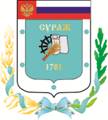 Контрольно-счетная палата Суражского муниципального района243 500, Брянская область, г. Сураж, ул. Ленина, 40  Тел. (48330) 2-11-45, E-mail:c.palata@yandex.ruЗаключениеКонтрольно-счетной палаты Суражского муниципального района на  проект решения Суражского районного Совета народных депутатов «О внесении изменений и дополнений в Решение Суражского районного Совета народных депутатов №286 от 26.12.2017 года «О бюджете муниципального образования «Суражский муниципальный район» на 2018 год и плановый период 2019 и 2020 годов»21 декабря 2018 года                                                                                            г. Сураж1.    Основание для проведения экспертизы: Федеральный закон от 07.02.2011 года  №6-ФЗ «Об общих принципах организации и деятельности контрольно-счетных органов субъектов Российской Федерации и муниципальных образований», ст. 5 Положения «О Контрольно-счетной палате Суражского муниципального района», утвержденного Решением Суражского районного Совета народных депутатов от 26.12.2014 года №59.2.    Цель экспертизы: определение достоверности и обоснованности расходных обязательств бюджета Суражского муниципального района и проекта решения Суражского районного Совета народных депутатов «О внесении изменений и дополнений в Решение Суражского районного Совета народных депутатов №286 от 26.12.2017 года «О бюджете муниципального образования «Суражский муниципальный район» на  2018 год и плановый период 2019 и 2020 годов».3.    Предмет экспертизы: проект решения Суражского районного Совета народных депутатов «О внесении изменений и дополнений в Решение Суражского районного Совета народных депутатов №286 от 26.12.2017 года «О бюджете муниципального образования «Суражский муниципальный район» на  2018 год и плановый период 2019 и 2020 годов», материалы и документы финансово-экономических обоснований указанного проекта в части, касающейся расходных обязательств Суражского муниципального района. Общая частьПроект решения Суражского районного Совета народных депутатов «О внесении изменений и дополнений в Решение Суражского районного Совета народных депутатов №286 от 26.12.2017 года «О бюджете Суражского муниципального района за 2018  год и плановый период 2019 и 2020 годов» (далее – проект Решения), представлен на экспертизу в Контрольно-счетную палату Суражского муниципального района (далее - Контрольно-счетная палата) 21 декабря 2018 года.     С проектом представлена пояснительная записка, все приложения к проекту соответствуют Бюджетному Кодексу.Представленным проектом Решения предлагается изменить основные характеристики бюджета муниципального образования на 2018 год. Проектом Решения вносятся изменения в основные характеристики бюджета на 2018 год,  в том числе:                                                                                                    тыс. рублей- доходы бюджета по сравнению с уточненным бюджетом увеличиваются на сумму 17361,1 тыс. рублей. - расходы бюджета по сравнению с уточненным бюджетом увеличиваются на сумму 17361,1 тыс. рублей.- дефицит бюджета не изменился.С учетом изменений (№294 от 31.01.18г, №319 от 25.05.18г, №337 от 26.09.2018г.) основные характеристика бюджет 2018 года представлены в таблице:                                                                                       тыс. рублейИзменение доходной части  муниципального бюджета на 2018 годВсего доходная часть бюджета увеличивается на 17361,2 тыс. рублей:НАЛОГОВЫЕ И НЕНАЛОГОВЫЕ ДОХОДЫ увеличиваются на 3436,5 тыс. рублей, в том числе:Налог на доходы  физических  лиц увеличивается на 1395,0 тыс. рублей, в том числе:-Налог на доходы физических лиц с доходов, источником которых является налоговый агент, за исключением доходов, в отношении которых исчисление и уплата налога осуществляются в соответствии со статьями 227, 227.1 и  228 Налогового кодекса Российской Федерации (1 01 02010 01 0000 110) увеличивается на 2069,0 тыс. рублей;-Налог на доходы физических лиц с доходов, полученных от осуществления деятельности физическими лицами, зарегистрированными в качестве индивидуальных предпринимателей, нотариусов, занимающихся частной практикой, адвокатов, учредивших адвокатские кабинеты и других лиц, занимающихся частной практикой в соответствии со статьей 227 Налогового кодекса Российской Федерации (1 01 02020 01 0000 110) уменьшается на -48,0 тыс. рублей;- Налог на доходы физических лиц с доходов, полученных физическими лицами в соответствии со статьей 228 Налогового Кодекса Российской Федерации (1 01 02030 01 0000 110) уменьшается на -538,0 тыс. рублей;-Налог  на доходы физических лиц в виде фиксированных авансовых платежей с доходов, полученных физическими лицами , являющимися иностранными гражданами, осуществляющими трудовую деятельность по найму  на основании патента в соответствии со статьей 227.1 Налогового кодекса Российской Федерации (1 01 02040 01 0000 110) уменьшается на -88,0 тыс. рублей.Налоги  на товары  (работы, услуги), реализуемые  на территории Российской Федерации увеличиваются на 926,0 тыс. рублей, в том числе:Акцизы  по подакцизным товарам  (продукции),  производимым на территории Российской Федерации увеличиваются на 926,0 тыс. рублей, в том числе:- Доходы от уплаты акцизов  на дизельное топливо, подлежащие распределению между бюджетами субъектов Российской Федерации и местными бюджетами с учетом установленных дифференцированных нормативов отчислений в местные бюджеты (1 03 02230 01 0000 110) увеличиваются на 2086,0 тыс. рублей;- Доходы от уплаты акцизов на моторные масла для дизельных и (или) карбюраторных (инжекторных) двигателей, подлежащие распределению между бюджетами субъектов Российской Федерации и местными бюджетами с учетом установленных дифференцированных нормативов отчислений в местные бюджеты (1 03 02240 01 0000 110) увеличиваются на 1000,0 тыс. рублей;- Доходы от уплаты  акцизов на автомобильный бензин, подлежащие  распределению  между бюджетами  субъектов  Российской Федерации  и местными бюджетами с учетом установленных  дифференцированных нормативов отчислений  в местные бюджеты (1 03 02250 01 0000 110) уменьшаются на  -61,0 тыс. рублей;- Доходы  от уплаты акцизов  на прямогонный бензин, подлежащие распределению  между бюджетами  субъектов  Российской Федерации и местными бюджетами с учетом установленных  дифференцированных нормативов отчислений  в местные бюджеты (1 03 02260 01 0000 110) уменьшаются на  -1100,0 тыс. рублей.НАЛОГИ НА СОВОКУПНЫЙ ДОХОД   уменьшаются на -1730,0 тыс. рублей, в том числе:- Единый налог на вмененный доход для отдельных видов деятельности (1 05 02010 02 0000 110)  уменьшается на -1489,4 тыс. рублей;- Единый налог на вмененный доход для отдельных видов деятельности ( за налоговые периоды, истекшие до 1 января 2011 года) (1 05 02020 02 0000 110) уменьшается на -6,6 тыс. рублей;- Единый сельскохозяйственный налог (1 05 03010 01 0000 110) уменьшается на -211,0 тыс. рублей;- Налог, взимаемый в связи с применением патентной системы налогообложения, зачисляемый в бюджеты муниципальных районов (1 05 04020 02 0000 110) уменьшается на -23,0 тыс. рублей.ГОСУДАРСТВЕННАЯ ПОШЛИНА увеличивается на 393,0 тыс. рублей, в том числе:- Государственная пошлина по делам, рассматриваемым в судах общей юрисдикции, мировыми судьями (за исключением  Верховного Суда Российской Федерации) (1 08 03010 01 0000 110) увеличивается на 403,0 тыс. рублей;- Государственная пошлина за выдачу разрешения на установку рекламной конструкции (1 08 07150 01 0000 110) уменьшается на -10,0 тыс. рублей.ДОХОДЫ ОТ ИСПОЛЬЗОВАНИЯ ИМУЩЕСТВА, НАХОДЯЩЕГОСЯ В ГОСУДАРСТВЕННОЙ И МУНИЦИПАЛЬНОЙ СОБСТВЕННОСТИ увеличиваются на 1508,0 тыс. рублей, в том числе:- Доходы, получаемые в виде арендной платы за земельные участки, государственная собственность на которые не разграничена  и которые  расположены в границах сельских поселений и межселенных территорий муниципальных районов, а также средства  от продажи права на заключение договоров аренды указанных земельных участков (1  11 05013 05 0000 120) увеличиваются на 1461,0 тыс. рублей;- Доходы, получаемые в виде арендной платы за земельные участки, государственная собственность на которые не разграничена  и которые  расположены в границах городских поселений, а также средства  от продажи права на заключение договоров аренды указанных земельных участков (1  11 05013 13 0000 120) уменьшаются на -31,0 тыс. рублей;- Доходы от сдачи в аренду имущества, находящегося в оперативном управлении  органов управления муниципальных районов и созданных ими учреждений (за исключением имущества муниципальных бюджетных и автономных учреждений) (1 11 05035 05 0000 120) увеличиваются на 628,0 тыс. рублей;- Доходы от перечисления части прибыли , остающейся после уплаты налогов и иных обязательных платежей муниципальных унитарных предприятий, созданных муниципальными районами (1 11 07015 05 0000 120) уменьшаются на -550,0 тыс. рублей;ПЛАТЕЖИ ПРИ ПОЛЬЗОВАНИИ ПРИРОДНЫМИ РЕСУРСАМИ  уменьшаются на  -159,7 тыс. рублей, в том числе:- Плата за выбросы загрязняющих веществ в атмосферный воздух стационарными объектами (1 12 01010 01 0000 120) увеличивается на 91,0 тыс. рублей;- Плата за выбросы загрязняющих веществ в атмосферный воздух передвижными объектами (1 12 01020 01 0000 120) уменьшается на -1,0 тыс. рублей;- Плата за сбросы загрязняющих веществ в водные объекты (1 12 01030 01 0000 120) уменьшается на -4,7 тыс. рублей;- Плата  за размещение отходов производства и потребления (1 12 01040 01 0000 120) уменьшается на -245,0 тыс. рублей.ДОХОДЫ ОТ ОКАЗАНИЯ ПЛАТНЫХ УСЛУГ (РАБОТ) И КОМПЕНСАЦИИ ЗАТРАТ ГОСУДАРСТВА увеличиваются на  79,0 тыс. рублей, в том числе:- Прочие доходы от оказания платных услуг (работ) получателями средств бюджетов  муниципальных районов (1 13 01995 05 0000 130) увеличиваются на  79,0 тыс. рублей.Доходы от продажи материальных и нематериальных активов увеличиваются на  1019,7 тыс. рублей, в том числе:- Доходы от реализации имущества, находящегося в собственности муниципальных районов (за исключением имущества муниципальных бюджетных и автономных учреждений, а также имущества муниципальных унитарных предприятий, в том числе казенных), в части реализации основных средств по указанному имуществу (1 14 02053 05 0000 410) уменьшаются на -160,3 тыс. рублей;- Доходы от продажи земельных участков, государственная собственность на которые не разграничена и которые расположены в границах сельских поселений и межселенных территорий муниципальных районов (1 14 06013 05 0000 430) увеличиваются на 1580,0 тыс. рублей;- Доходы от продажи земельных участков, государственная собственность на которые не разграничена и которые расположены в границах городских поселений (1 14 06013 13 0000 430) уменьшаются на  -429,0 тыс. рублей.ШТРАФЫ, САНКЦИИ, ВОЗМЕЩЕНИЕ УЩЕРБА уменьшаются на  -29,5 тыс. рублей, в том числе:- Денежные  взыскания (штрафы) за нарушение законодательства о налогах и сборах, предусмотренные статьями 116, 118,  статьей 119.1,пунктами 1 и 2 статьи 120, статьями 125, 126, 128, 129, 129.1, 132, 133, 134, 135, 135.1 Налогового кодекса Российской Федерации  (1 16 03010 01 0000 140) увеличиваются на  27,8 тыс. рублей;- Денежные взыскания (штрафы) за административные правонарушения в области налогов и сборов, предусмотренные Кодексом Российской Федерации об административных правонарушениях (1 16 03030 01 0000 140) уменьшаются на -10,9 тыс. рублей;- Денежные взыскания (штрафы) за нарушение законодательства  о применении контрольно-кассовой  техники при осуществлении наличных  денежных  расчетов  и (или) расчетов с использованием  платежных карт (1 16 06000 01 0000 140) увеличиваются на  10,0 тыс. рублей;- Денежные взыскания (штрафы) за административные правонарушения в области государственного регулирования производства о оборота этилового спирта , алкогольной спиртосодержащий и табачной продукции (1 16 08000 01 0000 140) увеличиваются на  247,0 тыс. рублей;- Денежные взыскания (штрафы) за нарушение земельного законодательства (1 16 25060 01 0000 140) увеличиваются на  19,0 тыс. рублей;- Денежные взыскания (штрафы) за нарушение законодательства   в области обеспечения  санитарно-эпидемиологического благополучия  человека и законодательства в сфере защиты прав потребителей (1 16 28 000 01 0000 140) уменьшаются на  -2,0 тыс. рублей;- Денежные взыскания (штрафы) за правонарушения в области дорожного движения (1 16 30 030 01 0000 140) увеличиваются на  60,0 тыс. рублей;- Денежные взыскания (штрафы) за нарушение законодательства Российской Федерации  о контрактной системе в сфере закупок товаров, работ, услуг для обеспечения государственных  и муниципальных нужд  для нужд муниципальных районов (1 16 33 050 05 0000 140) увеличиваются на  33,0 тыс. рублей;- Денежные взыскания (штрафы) за нарушение законодательства Российской Федерации о об административных нарушениях, предусмотренные статьей  20,25 кодекса Российской Федерации об административных правонарушениях (1 16 43 000 01 0000 140) увеличиваются на  33,6 тыс. рублей;- Прочие поступления от денежных взысканий (штрафов) и иных сумм в возмещение ущерба, зачисляемые в бюджеты муниципальных районов (1 16 90050 05 0000 140) уменьшаются на  -447,0 тыс. рублей.ПРОЧИЕ НЕНАЛОГОВЫЕ ДОХОДЫ увеличиваются на  35,0 тыс. рублей, в том числе:- Прочие неналоговые доходы бюджетов муниципальных районов (1 17 05050 05 0000 180) увеличиваются на  35,0 тыс. рублей.Безвозмездные поступления  от других бюджетов бюджетной системы Российской Федерации увеличиваются на 13924,6 тыс. рублей, в том числе:-Дотации бюджетам муниципальных районов на поддержку мер по обеспечению сбалансированности бюджетов (2 02 15002 05 0000 151) увеличиваются на 9583,6 тыс. рублей;Безвозмездные поступления  от других бюджетов бюджетной системы Российской Федерации (2 02 20000 00 0000 000) увеличиваются на 4582,0 тыс. рублей в том числе:- Субсидии бюджетам муниципальных районов на осуществление дорожной деятельности в отношении автомобильных дорог общего пользования, а также капитального ремонта и ремонта дворовых территорий многоквартирных домов, проездов к дворовым территориям многоквартирных домов населенных пунктов (2 02 20216 05 0000 151 ) увеличиваются на 5190,1 тыс. рублей;- Субсидии бюджетам муниципальных районов на софинансирование капитальных вложений в объекты муниципальной собственности (2 02 20077 05 0000 151) уменьшаются на -1090,2 тыс. рублей;Прочие субсидии увеличиваются на 482,1 тыс. рублей в том числе:- Субсидии на мероприятия по проведению оздоровительной компании детей (2 02 29999 05 0000 151) уменьшаются на -0,2 тыс. рублей;- Субсидии на реализацию программ инициативного бюджетирования (2 02 29999 05 0000 151) увеличиваются на 468,0 тыс. рублей;- Отдельные мероприятия по развитию образования (2 02 29999 05 0000 151) увеличиваются на 14,3 тыс. рублей.Субвенции бюджетам бюджетной системы Российской Федерации (2 02 30000 00 0000 151) уменьшаются на -2232,4 тыс. рублей,  в том числе:- Субвенции бюджетам муниципальных районов на осуществление первичного воинского учета на территориях, где отсутствуют военные комиссариаты (2 02 35118 05 0000 151) увеличиваются на 74,5 тыс. рублей;- Субвенции бюджетам муниципальных районов на выплату единовременного пособия при всех формах устройства детей, лишенных родительского попечения, в семью (2 02 35260 05 0000 151) уменьшаются на -195,3 тыс. рублей;- Субвенции бюджетам муниципальных районов на выполнение передаваемых полномочий субъектов Российской Федерации (2 02 30024 05 0000 151) уменьшаются на -1901,6 тыс. рублей, в том числе:- Субвенции бюджетам муниципальных районов на обеспечение сохранности жилых помещений, закрепленных за детьми-сиротами и детьми, оставшимися без попечения родителей (2 02 30024 05 0000 151) уменьшаются на -75,0 тыс. рублей;- Субвенции бюджетам муниципальных районов на организацию и осуществление деятельности по опеке и попечительству, выплату ежемесячных денежных средств на содержание и проезд ребенка, переданного на воспитание в семью опекуна (попечителя), приемную семью, вознаграждения приемным родителям (2 02 30024 05 0000 151) уменьшаются на -1854,0 тыс. рублей;- Субвенции бюджетам муниципальных районов  на предоставление мер социальной поддержки работникам образовательных организаций, работающим в сельских населенных пунктах и  поселках городского типа на территории Брянской области (2 02 30024 05 0000 151) увеличиваются на 27,4 тыс. рублей.- Субвенции бюджетам муниципальных районов на компенсацию части платы, взимаемой с родителей (законных представителей) за присмотр и уход за детьми, посещающими образовательные организации, реализующие образовательные программы дошкольного образования (2 02 30029 05 0000 151) уменьшаются на -210,0 тыс. рублей.Иные межбюджетные трансферты (2 02 40000 00 0000 151) увеличиваются на 1991,4 тыс. рублей, в том числе:- Межбюджетные трансферты, передаваемые бюджетам муниципальных районов на создание в субъектах Российской Федерации дополнительных мест для детей в возрасте от 2 месяцев до 3 лет в образовательных организациях, осуществляющих образовательную деятельность по образовательным программам дошкольного образования(2 02 45159 05 0000 151) увеличиваются на 1991,4 тыс. рублей.Изменение расходной части муниципального бюджета на 2018 годПо главному распорядителю бюджетных средств Суражский  Районный Совет народных  депутатов (840) расходы уменьшаться на -89,5 тыс. рублей:По разделу 01 «Общегосударственные вопросы» бюджетные ассигнования уменьшатся на -89,5 тыс. рублей:- Подраздел 01 02 «Функционирование высшего должностного лица субъекта Российской Федерации и муниципального образования» бюджетные ассигнования уменьшатся на -110,3 тыс. рублей.- Подраздел 01 03 «Функционирование законодательных (представительных) органов государственной власти и представительных органов муниципальных образований» бюджетные ассигнования увеличатся на 20,8 тыс. рублей.По главному распорядителю бюджетных средств администрация Суражского района (841) бюджетные ассигнования увеличатся на 7932,8 тыс. рублей:По главному распорядителю бюджетных средств финансовый отдел администрации Суражского района (842) бюджетные ассигнования  уменьшатся на -6480,8 тыс. рублей:По главному распорядителю бюджетных средств контрольно-счетная палата Суражского муниципального района (843) бюджетные ассигнования  увеличатся на 119,2 тыс. рублей:По разделу 01 «Общегосударственные вопросы» бюджетные ассигнования увеличатся на 119,2 тыс. рублей:01 06 «Обеспечение деятельности финансовых, налоговых и таможенных  органов и органов финансового (финансово-бюджетного) надзора» бюджетные ассигнования  увеличатся на 119,2 тыс. рублей:Руководство и управление в сфере установленных функций органов  местного самоуправления (70 0 00 80040) -13,6 тыс. рублей- Расходы на выплаты персоналу в целях обеспечения выполнения функций муниципальными органами, казенными учреждениями (70 0 00 80040 120)   -1,3 тыс. рублей- Закупка товаров, работ и услуг для обеспечения муниципальных нужд (70 0 00 80040 240)  -12,2 тыс. рублей- Иные бюджетные ассигнования (70 0 00 80040 850)  -0,05 тыс. рублей Обеспечение деятельности руководителя контрольно-счетного органа муниципального образования и его заместителей (70 0 00 80050) увеличатся на 136,8 тыс. рублей:- Расходы на выплаты персоналу в целях обеспечения выполнения функций муниципальными органами, казенными учреждениями (70 0 00 80050 120) увеличатся на 136,8 тыс. рублей.Реализация переданных полномочий по решению отдельных вопросов местного значения поселений в соответствии с заключенными соглашениями в части осуществления внешнего муниципального финансового контроля (70 0 00 84200) уменьшатся на   -4,0 тыс. рублей:- Иные закупки товаров, работ и услуг для обеспечения муниципальных  нужд ((70 0 00 84200 240) уменьшатся на   -4,0 тыс. рублей.По главному распорядителю бюджетных средств комитет по управлению имуществом Суражского района (844) бюджетные ассигнования  увеличатся на 88,0 тыс. рублей:По главному распорядителю бюджетных средств отдел образования администрации Суражского района (850) расходы увеличатся на 15791,5 тыс. рублей:Изменение ассигнований на реализацию муниципальных программ                                                                                                            Тыс. рублейНепрограммные расходы согласно проекту решения уменьшатся на -134,3 тыс. рублей.   Дефицит бюджета муниципального образования и источники его финансированияС внесением  изменений дефицит бюджета Суражского муниципального района не изменился и составил 2270,3 тыс. рублей.Источниками внутреннего финансового дефицита являются остатки средств на счетах по учету средств бюджета на начало финансового года.Выводы:По итогам экспертизы проекта решения Суражского районного Совета народных депутатов «О внесении изменений в Решение Суражского районного Совета народных депутатов №286 от 26.12.2017 года «О бюджете муниципального образования «Суражский муниципальный район» на 2018 год и плановый период 2019 и 2020 годов» замечания и предложения отсутствуют.Предложения:Контрольно-счетная палата Суражского муниципального района предлагает Суражскому районному Совету народных депутатов принять решение «О внесении изменений и дополнений в Решение Суражского районного Совета народных депутатов от 26.12.2017 года №286 «О бюджете муниципального образования «Суражский муниципальный район» на 2018 год и плановый период 2019 и 2020 годов».Председатель Контрольно-счетной палатыСуражского муниципального района                                                                                         Н.В. Жидкова2018 годДоходы бюджета+26 241 736,10Доходы бюджета-8 880 577,76Расходы бюджета+40 084 487,43Расходы бюджета-22 723 329,092018 годДоходы бюджета535574,1 Расходы бюджета537844,4Дефицит (профицит)-2270,3ЦСРНаименованиеРзПрВРСумма01 0 11 80020Обеспечение деятельности главы местной администрации (исполнительно-распорядительного органа муниципального образования)0104121-30 801,25Перераспределение ассигнований в связи с экономией01 0 11 80020Обеспечение деятельности главы местной админис трации (исполнительно-распорядительного органа муниципального образования)0104129-15 263,76Перераспределение ассигнований в связи с экономией01 0 11 80040Руководство и управление в сфере установленных функций органов  местного самоуправления0104121-575 357,05Перераспределение ассигнований в связи с экономией01 0 11 80040Руководство и управление в сфере установленных функций органов  местного самоуправления0104122-349,00Перераспределение ассигнований в связи с экономией01 0 11 80040Руководство и управление в сфере установленных функций органов  местного самоуправления0104129201 138,80Увеличение ассигнований01 0 11 80040Руководство и управление в сфере установленных функций органов  местного самоуправления0104244114 000,00Увеличение ассигнований01 0 11 80040Руководство и управление в сфере установленных функций органов  местного самоуправления010483159 735,00Увеличение ассигнований01 0 11 80040Руководство и управление в сфере установленных функций органов  местного самоуправления0104851-9 064,00Перераспределение ассигнований в связи с экономией01 0 11 80040Руководство и управление в сфере установленных функций органов  местного самоуправления0104852-2 776,00Перераспределение ассигнований в связи с экономией01 0 11 80040Руководство и управление в сфере установленных функций органов  местного самоуправления0104853-18 160,71Перераспределение ассигнований в связи с экономией01 0 11 80710Многофункциональный центр предоставления государственных и муниципальных услуг в Суражском районе0113611479 507,37Увеличение ассигнований01 0 34 83410Информационное обеспечение деятельности органов местного самоуправления Суражского района района011324463 663,50Подключение автоматизированных рабочих мест01 0 43 15310Расходы на подключение автоматизированных рабочих мест к автоматизированной системе государственного банка данных о детях. оставшихся без попечения родителей в Брянской области. и аттестацию рабочих мест011324474 761,80Увеличение ассигнований02 0 32 51180Осуществление отдельных государственных полномочий Российской Федерации по первичному воинскому учету на территориях, где отсутствуют военные комиссариаты020353074 491,00Увеличение ассигнований по воинскому учету (ср.обл.бюджета)01 0 33 80700Единые дежурно- диспетчерские службы030911194 440,74Увеличение ассигнований01 0 33 80700Единые дежурно- диспетчерские службы030911915 343,54Увеличение ассигнований01 0 33 80700Единые дежурно- диспетчерские службы0309244-257 031,13Перераспределение ассигнований в связи с экономией01 0 33 80700Единые дежурно- диспетчерские службы0309851-12 421,00Перераспределение ассигнований в связи с экономией01 0 33 80700Единые дежурно- диспетчерские службы0309853220,63Перераспределение ассигнований в связи с экономией01 0 21 81130Совершенствование системы профилактики правонарушений и усиление борьбы с преступностью0314244-10 000,00Перераспределение ассигнований в связи с экономией01 0 21 81180Совершенствование системы профилактики правонарушений и усиление борьбы с преступностью0314244-10 000,00Перераспределение ассигнований в связи с экономией01 0 36 81630Компенсация транспортным организациям части потерь в доходах и (или) возмещение затрат, возникающих в результате регулирования  тарифов на перевозку пассажиров пассажирским транспортом по муниципальным маршрутам регулярных перевозок0408811302 000,00Увеличение ассигнований01 0 23 81610Обеспечение сохранности автомобильных дорог местного значения и условий безопасного движения по ним04092435 490 923,21Увеличение ассигнований  на осуществление дорожной деятельности в отношении автомобильных.дорог01 0 23 81610Обеспечение сохранности автомобильных дорог местного значения и условий безопасного движения по ним040924411 624 632,02Средства местного бюджета На обеспечение сохранности автомобильных дорог01 0 23 81610Обеспечение сохранности автомобильных дорог местного значения и условий безопасного движения по ним0409414-4 770 334,70Перераспределение ассигнований   с целью уточнения ВР01 0 71 80910Мероприятия по землеустройству и землепользованию0412244-249 408,00Перераспределение ассигнований в связи с экономией01 0 32 11270Софинансирование объектов капитальных вложений муниципальной собственности0502244107 350,00Софинансирование по водоснабжению н.п..Андреевка,01 0 32 11270Софинансирование объектов капитальных вложений муниципальной собственности0502414-340 174,18Перераспределение ассигнований 01 0 32 81740Мероприятия в сфере коммунального хозяйства0502244-52 727,38Перераспределение ассигнований в связи с экономией01 0 32 81740Бюджетные инвестиции в объекты капитального строительства муниципальной собственности0502414-48 214,07Перераспределение ассигнований с целью уточнения ЦС01 0 32 L5670Софинансирование объектов капитальных вложений муниципальной собственности0502244130 000,01Средства местного бюджета на  софинансирование по водоснабжению п. Влазовичи01 0 32 L5670Софинансирование объектов капитальных вложений муниципальной собственности0502414-899 685,59776185,60р.средства областного бюджета по водоснабжению п. Влазовичи, 123 499,89р. - средства местного бюджета по  софинансированию водоснабжению п. Влазовичи01 0 32S1270Софинансирование объектов капитальных вложений муниципальной собственности05022442 100,00  софинансирование по водоснабжению н.п.Андреевка - средства местного бюджета01 0 32S1270Софинансирование объектов капитальных вложений муниципальной собственности0502414-8 600,01перераспределение. ассигнований   с целью уточнения ВР01 0 37 81740Мероприятия в сфере коммунального хозяйства050224444 126,60Перераспределение ассигнований с целью уточнения ЦС01 0 37 81740Мероприятия в сфере коммунального хозяйства0502414-24 046,88Перераспределение ассигнований в связи с экономией01 0 37 L5670Софинансирование объектов капитальных вложений муниципальной собственности050224450 000,01Перераспределение ассигнований   с целью уточнения ВР01 0 37 L5670Софинансирование объектов капитальных вложений муниципальной собственности0502414-78 658,2450 000 р-перераспределение ассигнований   с целью уточнения ВР,28 658,24р -средства областного бюджета по газификации н.п.Садовая 01 0 37S1270Софинансирование объектов капитальных вложений муниципальной собственности05022444 050,00Перераспределение ассигнований   с целью уточнения ВР01 0 37S1270Софинансирование объектов капитальных вложений муниципальной собственности0502414-4 050,00Перераспределение ассигнований   с целью уточнения ВР01 0 91 11270Софинансирование объектов капитальных вложений муниципальной собственности05022449 500,00Перераспределение ассигнований   с целью уточнения ВР01 0 91 11270Софинансирование объектов капитальных вложений муниципальной собственности0502414-62 044,00Перераспределение ассигнований   с целью уточнения ВР01 0 12 80300 Дошкольные образовательные организации0701244-9 559,78Перераспределение ассигнований в связи с экономией01 0 19 L1590  Создание в субъектах Российской Федерации дополнительных мест для детей в возрасте от 2 месяцев до 3 лет в образовательных организациях, осуществляющих образовательную деятельность по образовательным программам дошкольного образования4142 096 204,42Увеличение ассигнований из средств областного бюджета на строительство детского сада01 0 37 81740Мероприятия в сфере коммунального хозяйства0701244-45 491,61Перераспределение ассигнований в связи с экономией01 0 12 80320Организации дополнительного образования0703611-198 192,13Перераспределение ассигнований в связи с экономией01 0 26 82360Мероприятия по работе с семьей, детьми и молодежью 0707244-66 868,00Перераспределение ассигнований в связи с экономией01 0 26 82470Мероприятия в сфере социальной и демографической политики0707244-700,00Перераспределение ассигнований в связи с экономией01 0 18 80450Библиотеки0801611-765 049,50Перераспределение ассигнований в связи с экономией01 0 18 80480Дворцы и дома культуры0801611-2 995 457,38Перераспределение ассигнований в связи с экономией01 0 38 15870Поддержка отрасли Культура0801244468 000,00Благоустройство детского игрового городка01 0 38 S5870Софинанситрование на обустройство детского игрового городка0801244132 000,00132 000р. - софинансирование по отрасли культура01 0 11 80040Руководство и управление в сфере установленных функций органов  местного самоуправления0804121-54 516,95Перераспределение ассигнований в связи с экономией01 0 11 80040Руководство и управление в сфере установленных функций органов  местного самоуправления0804129-22 267,53Перераспределение ассигнований в связи с экономией01 0 17 80720Учреждения, обеспечивающие деятельность органов местного самоуправления и муниципальных учреждений0804121274 175,35Перераспределение ассигнований в связи с экономией01 0 17 80720Учреждения, обеспечивающие деятельность органов местного самоуправления и муниципальных учреждений080412987 323,79Перераспределение ассигнований в связи с экономией01 0 17 80720Учреждения, обеспечивающие деятельность органов местного самоуправления и муниципальных учреждений0804244-107 000,00Перераспределение ассигнований в связи с экономией01 0 17 80720Учреждения, обеспечивающие деятельность органов местного самоуправления и муниципальных учреждений0804851-13 715,00Перераспределение ассигнований в связи с экономией01 0 17 80720Учреждения, обеспечивающие деятельность органов местного самоуправления и муниципальных учреждений0804852-3 480,00Перераспределение ассигнований в связи с экономией01 0 17 80720Учреждения, обеспечивающие деятельность органов местного самоуправления и муниципальных учреждений0804853-530,00Перераспределение ассигнований в связи с экономией01 0 42 82450Выплата муниципальных пенсий 1001321-52 912,81Уменьшение ассигнований01 0 34 16710Обеспечение сохранности жилых помещений, закрепленных за детьми-сиротами и детьми, оставшихся без попечения родителей1003323-75 000,00Уменьшение ассигнований  - средства областного бюджета70 0 00 83030Социальное обеспечение и иные выплаты населению1003321-164 000,00Перераспределение ассигнований в связи с экономией01 0 34 16723Организация и осуществление деятельности по опеке и попечительству, выплата ежемесячных денежных средств на содержание и проезд ребенка, переданного на воспитание в семью опекуна (попечителя), приемную семью, вознаграждения приемным родителям, подготовку лиц, желающих принять на воспитание в свою семью ребенка, оставшегося без попечения родителей (выплата ежемесячных денежных средств на содержание и проезд ребенка, переданного на воспитание в семью опекуна (попечителя), приемную семью, вознаграждения приемным родителям)1004313-1 393 692,00Уменьшение ассигнований - средства областного бюджета01 0 34 16723Организация и осуществление деятельности по опеке и попечительству, выплата ежемесячных денежных средств на содержание и проезд ребенка, переданного на воспитание в семью опекуна (попечителя), приемную семью, вознаграждения приемным родителям, подготовку лиц, желающих принять на воспитание в свою семью ребенка, оставшегося без попечения родителей (выплата ежемесячных денежных средств на содержание и проезд ребенка, переданного на воспитание в семью опекуна (попечителя), приемную семью, вознаграждения приемным родителям)1004323-460 308,00Уменьшение ассигнований - средства областного бюджета01 0 35 52600Выплата единовременного пособия при всех формах устройства детей, лишенных родительского попечения, в семью1004313-195 285,74Уменьшение ассигнований - средства областного бюджета01 0 40 L4950Софинансирование объектов капитальных вложений муниципальной собственности 1101244302 594,11Перераспределение ассигнований   с целью уточнения ВР01 0 40 L4950Софинансирование объектов капитальных вложений муниципальной собственности 1101414-302 594,11Перераспределение ассигнований   с целью уточнения ВР01 0 40 82300Мероприятия по развитию физической культуры и спорта110524436 341,38На проведение мероприятий по спортуЦСРНаименованиеРзПрВРСумма02 0 11 80040Обеспечение деятельности финансовых, налоговых и таможенных  органов и органов финансового (финансово-бюджетного) надзора0106121128,7Перераспределение ассигнований   с целью уточнения ВР02 0 11 80040Обеспечение деятельности финансовых, налоговых и таможенных  органов и органов финансового (финансово-бюджетного) надзора010612917,3Перераспределение ассигнований   с целью уточнения ВР02 0 11 80040Обеспечение деятельности финансовых, налоговых и таможенных  органов и органов финансового (финансово-бюджетного) надзора0106244-16,0Перераспределение ассигнований   с целью уточнения ВР02 0 11 80040Обеспечение деятельности финансовых, налоговых и таможенных  органов и органов финансового (финансово-бюджетного) надзора0106851-6,9Перераспределение ассигнований   с целью уточнения ВР02 0 11 80040Обеспечение деятельности финансовых, налоговых и таможенных  органов и органов финансового (финансово-бюджетного) надзора0106852-3,5Перераспределение ассигнований   с целью уточнения ВР02 0 16 83020Поддержка мер по обеспечению сбалансированности бюджетов поселений1402512-6 600,0Перераспределение ассигнований   с целью уточнения ВР02 0 11 80040Обеспечение деятельности финансовых, налоговых и таможенных  органов и органов финансового (финансово-бюджетного) надзора0106853-0,4Перераспределение ассигнований   с целью уточнения ВРЦСРНаименованиеРзПрВРСумма04 0 11 80040Руководство и управление в сфере установленных функций органов  местного самоуправления011312122,2Увеличение ассигнований04 0 11 80040Руководство и управление в сфере установленных функций органов  местного самоуправления0113129-13,9Перераспределение ассигнований в связи с экономией04 0 11 80040Руководство и управление в сфере установленных функций органов  местного самоуправления0113244-10,5Перераспределение ассигнований в связи с экономией04 0 11 80040Руководство и управление в сфере установленных функций органов  местного самоуправления0113852-17,0Перераспределение ассигнований в связи с экономией04 0 11 80040Руководство и управление в сфере установленных функций органов  местного самоуправления0113853-15,4Перераспределение ассигнований в связи с экономией04 0 71 80910Мероприятия по землеустройству и землепользованию0412244122,7Межевание участковЦСРНаименованиеРзПрВРСумма03 0 12 80300Дошкольные образовательные организации07016111 030,1На оплату коммунальных услуг03 0 12 80310Общеобразовательные организации070261115 299,4 6 583, 6 т.р. на оплату труда пед. работникам,250,8 т. р. на оплату коммунальных услуг03 0 15 14770Предоставление мер социальной поддержки работникам образовательных организаций, работающим  в сельских населенных пунктах и  поселках городского типа на территории Брянской области0702611-52,3перераспределение. ассигнований   с целью уточнения ВР03 0 12 14820Отдельные мероприятия по развитию образования070261214,2средства областного бюджета03 0 12 80320Отдельные мероприятия по развитию спорта0703611-1 213,4Перераспределение ассигнований в связи с экономией03 0 13 14790Мероприятия по проведению оздоровительной компании детей0707612-0,2Перераспределение ассигнований в связи с экономией03 0 11 80720Руководство и управление в сфере установленных функций органов  местного самоуправления070912180,2Увеличение ассигнований03 0 11 80720Руководство и управление в сфере установленных функций органов  местного самоуправления070912916,0Увеличение ассигнований03 0 11 80720Учреждения, обеспечивающие деятельность органов местного самоуправления и муниципальных учреждений0709121518,1Увеличение ассигнований03 0 11 80720Учреждения, обеспечивающие деятельность органов местного самоуправления и муниципальных учреждений0709129161,8Увеличение ассигнований03 0 11 80720Учреждения, обеспечивающие деятельность органов местного самоуправления и муниципальных учреждений070924475,5Увеличение ассигнований03 0 11 80720Учреждения, обеспечивающие деятельность органов местного самоуправления и муниципальных учреждений0709831-0,3Перераспределение ассигнований в связи с экономией03 0 11 80720Учреждения, обеспечивающие деятельность органов местного самоуправления и муниципальных учреждений0709851-6,4Перераспределение ассигнований в связи с экономией03 0 11 80720Учреждения, обеспечивающие деятельность органов местного самоуправления и муниципальных учреждений07098520,8Перераспределение ассигнований в связи с экономией03 0 11 80720Учреждения, обеспечивающие деятельность органов местного самоуправления и муниципальных учреждений0709853-1,9Перераспределение ассигнований в связи с экономией03 0 15 14770Предоставление мер социальной поддержки работникам образовательных организаций, работающим  в сельских населенных пунктах и  поселках городского типа на территории Брянской области070932179,727,4 т.р. увеличение ассигнований, 52,3 т.р.-перераспределение ассигнований   с целью уточнения ВР03 0 12 14780Компенсация части родительской платы за содержание ребенка в образовательных учреждениях, реализующих основную общеобразовательную  программу дошкольного образования1004321-210,0средства областного бюджетаНаименование№Бюджетные ассигнования на 2018 годБюджетные ассигнования на 2018 годОтклонения(%)Наименование№Решение о бюджете от26.12.2017 №286 (в ред. №294 от 31.01.18г, №319 от 25.05.18г, №337 от 26.09.2018г.)Согласно представ ленного проектаОтклонения(%)«Реализация полномочий администрации Суражского района на 2018-2020 годы»01279284,8287381,68096,82,9«Управление муниципальными финансами Суражского района на 2018-2020 годы»0214353,27872,4-6480,845,2«Развитие образования Суражского района на 2018-2020 годы»03221204,9236996,415791,57,3«Управление муниципальной собственностью Суражского района на 2018-2020 годы»042602,52690,588,03,4Итого:517445,4534940,917495,53,4